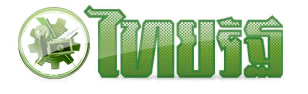 ข่าวประจำวันที่ 16 กุมภาพันธ์ พ.ศ.2558 หน้าที่ 12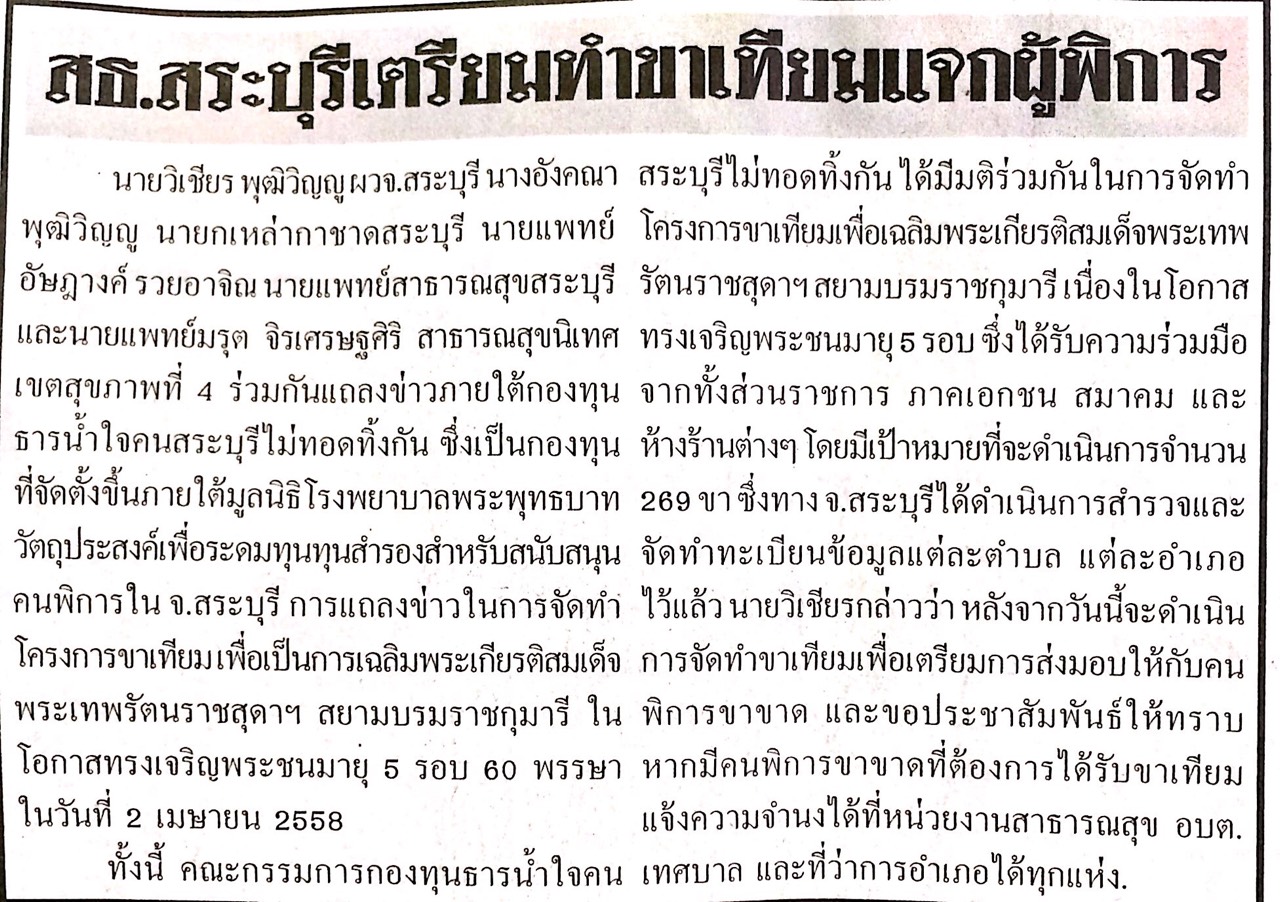 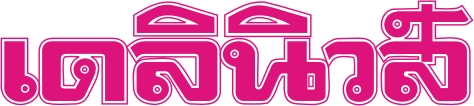 ข่าวประจำวันที่ 16 กุมภาพันธ์ พ.ศ.2558 หน้าที่ 12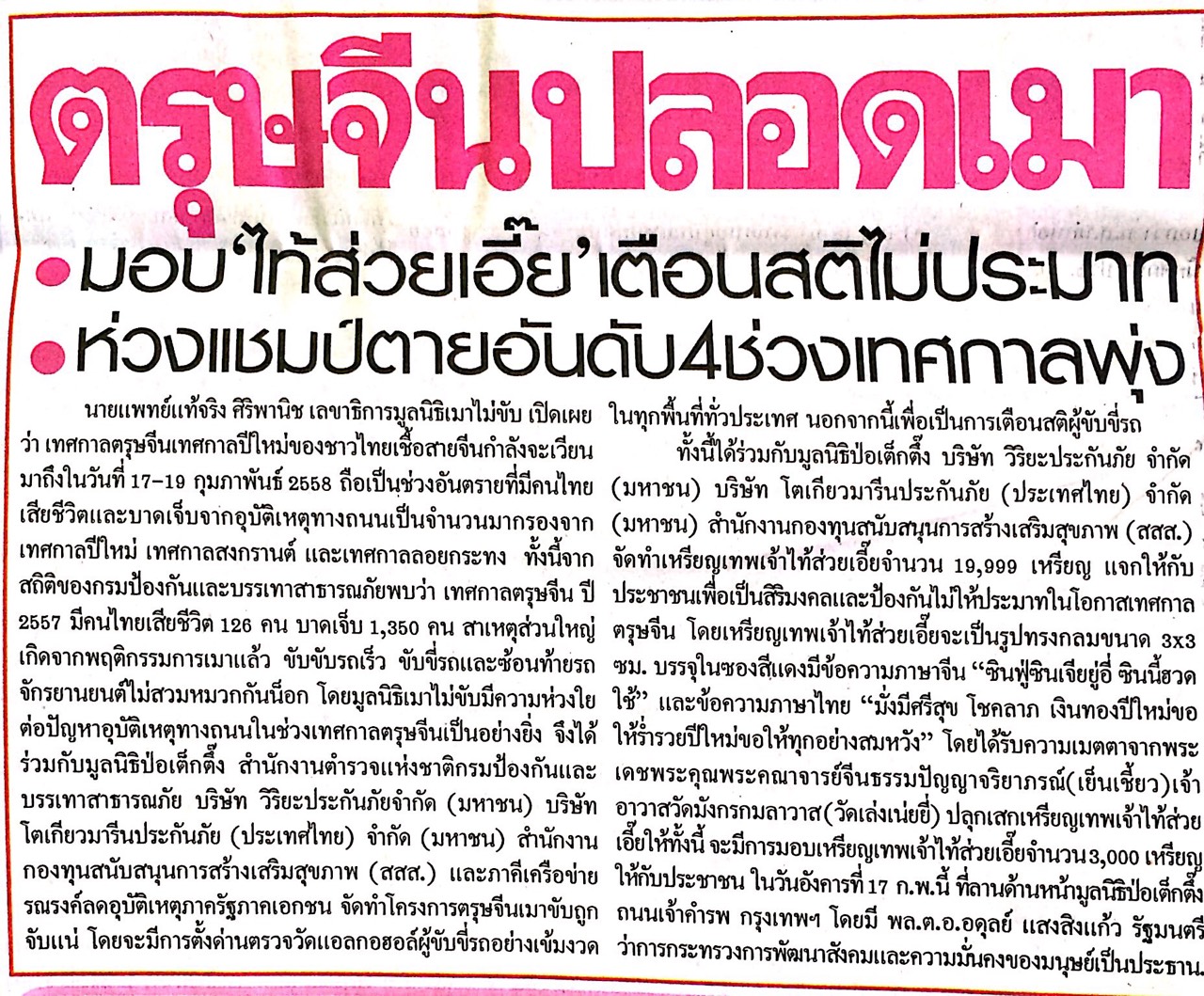 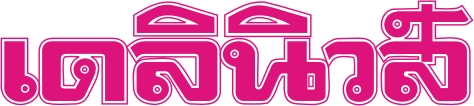 ข่าวประจำวันที่ 16 กุมภาพันธ์ พ.ศ.2558 หน้าที่ 13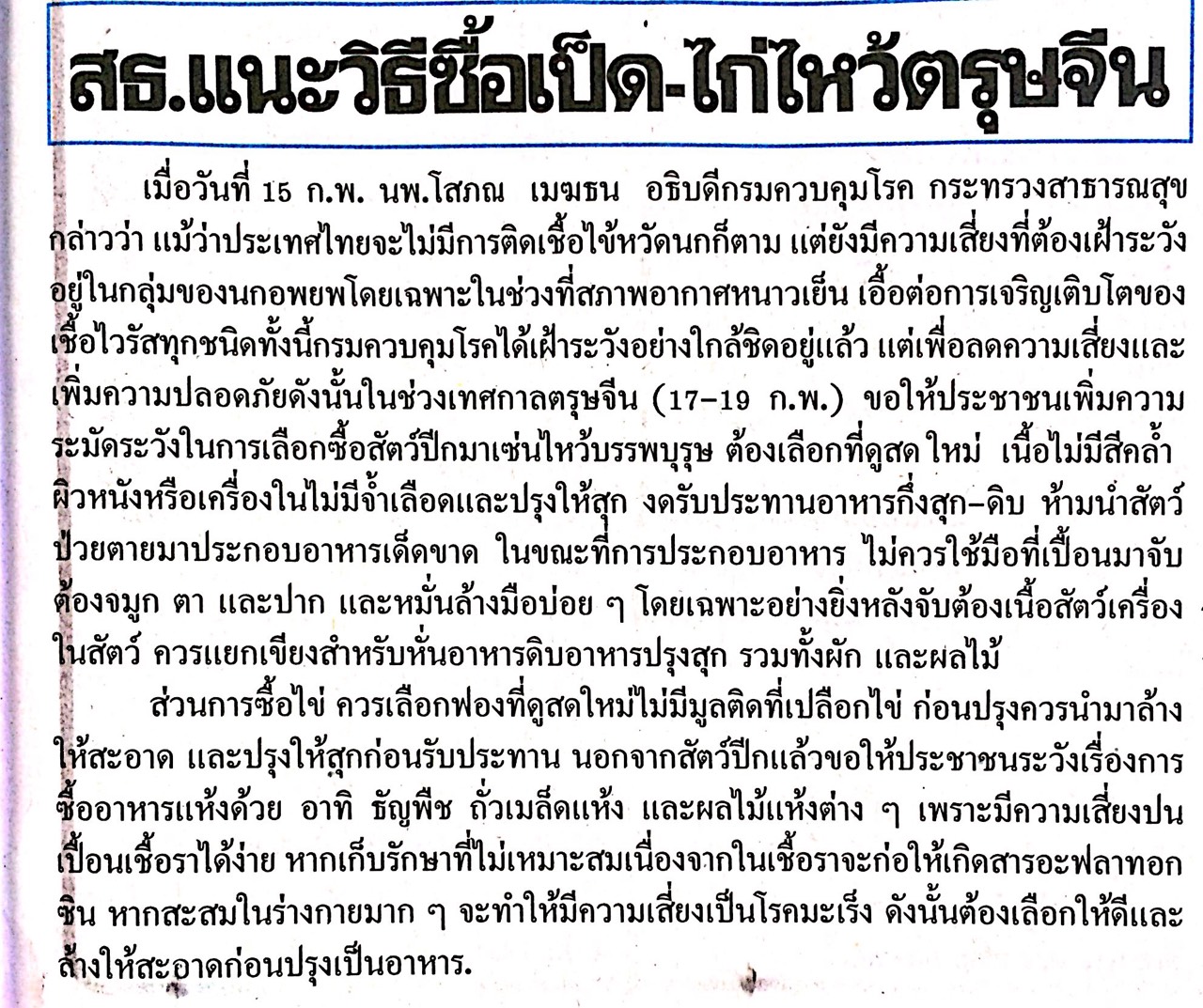 ข่าวประจำวันที่ 16 กุมภาพันธ์ พ.ศ.2558 หน้าที่ 14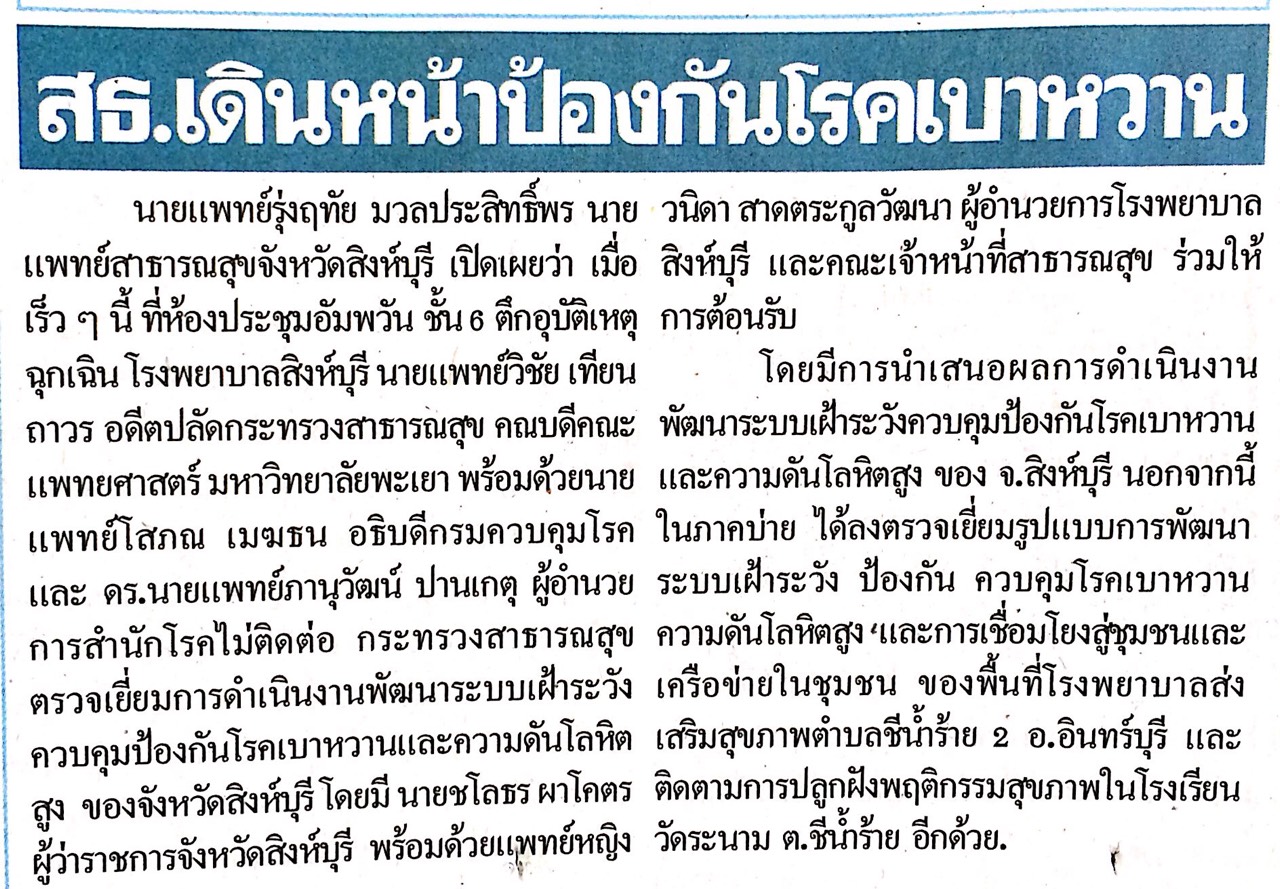 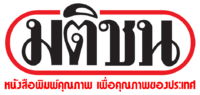 ข่าวประจำวันที่ 16 กุมภาพันธ์ พ.ศ.2558 หน้าที่ 10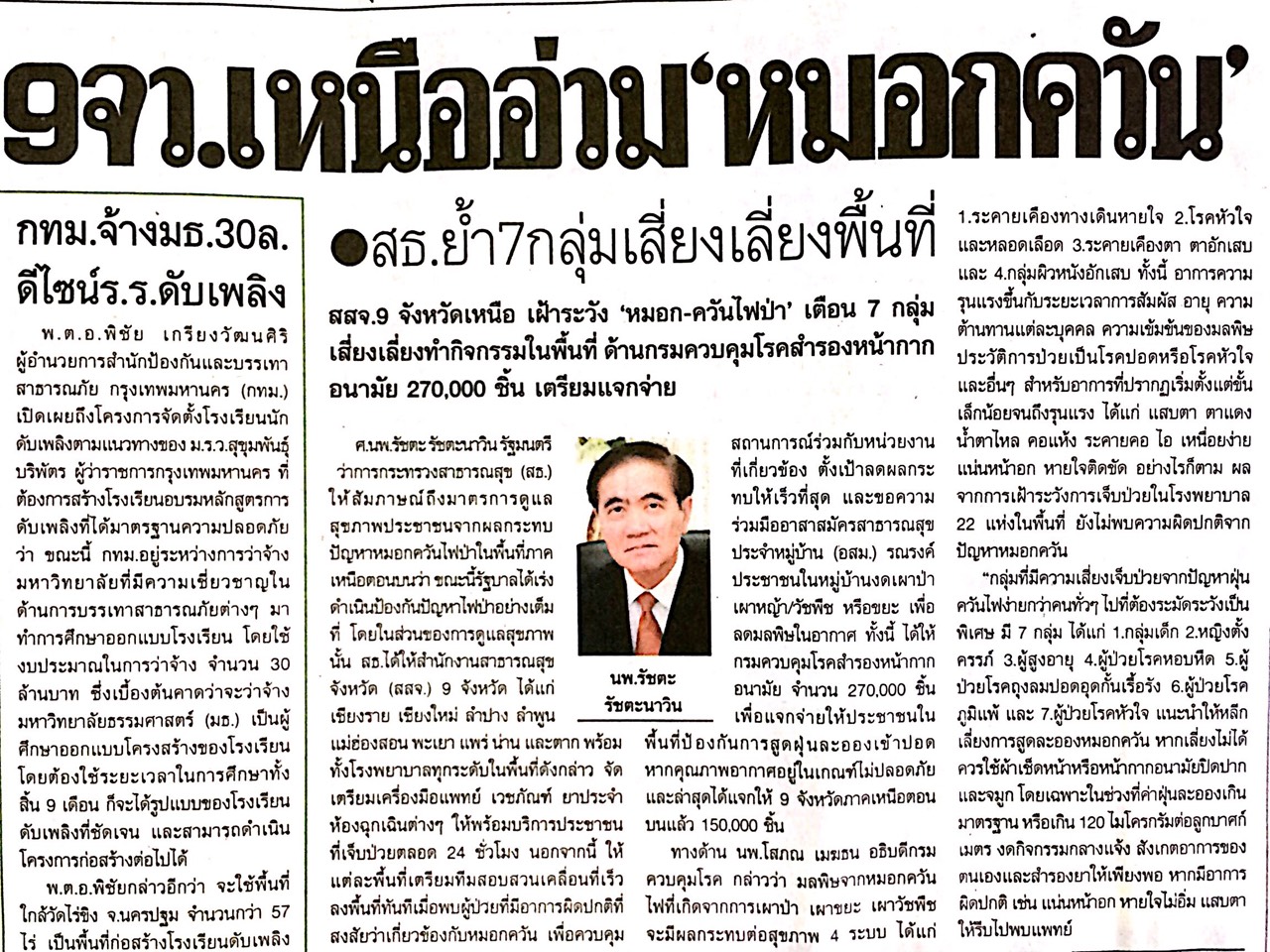 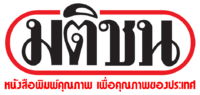 ข่าวประจำวันที่ 16 กุมภาพันธ์ พ.ศ.2558 หน้าที่ 10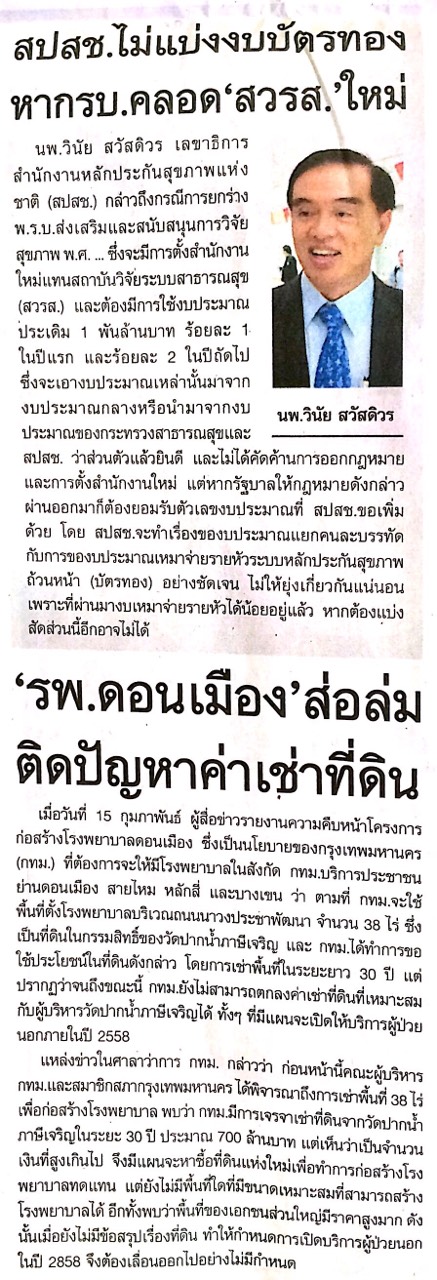 